An Córas LimfeachCóras Limfeach –is chuid den córas imshruthaithe & an córas cosainte é. Is córas imsruthaithe é fresin.Structúir- 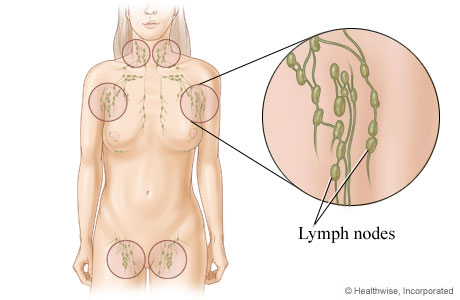 (a) Soithí limfe(lymph vessels) – feadáín an gcóras (líonta le limfe). Córas aon slí de limfigh atá cosúil le féitheacha é. Tá comhlaí iontu chun cosaint ó cúl sreabhadh. Bíonn balla tanaí neamhleaisteach acu le lúman mór.(b) Sreabhán fíochánach a thugtar ar an sreabhán thart ar chealla an choirp. (extra cellular fluid)(c) Limfe- sreabhán fíochánach le limficítí, próitéiní & saillte tuaslagtha ann.(d) Nóid Limfeacha: (lymph nodes) = Bailiúcáin feadáin limfeacha. Feidhm:  Déantar fuilchealla bána- na Limficítí sna smior & stóráiltear iad sna nóid limfe. Déanann na limficítí antashubstaintí sna nóid a throideann in aghaidh baictéir agus víris anseoBraitheann an córas limfe ar crapadh matán an corp chun an sreabhán a bhogadh ar aghaidh.Téann na limfigh ar aghaidh go dtí na féitheacha.  Áit chuirtear an limfe ar ais sa sruth fola.Feidhmeanna an Córas LimfeachSreabhán fíochánach a bhailiú agus a iompar ar ais go dtí an fuil.Chun lipid díleáite ó na stéigeacha a ionsú isteach.Cosaint ó galar trí antashubstaint & limficítí.